Aan: Nationaal Restauratiefonds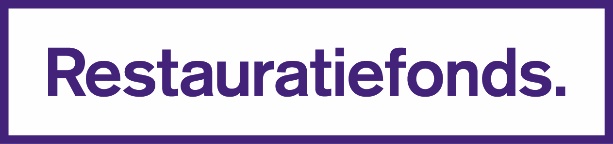 T.a.v. de afdeling BinnendienstAntwoordnummer 6093800 VB AmersfoortDatum: 28 juni 2021Betreft: wijzigen IBANGeachte heer, mevrouw,Via deze ondertekende brief en bijbehorende bijlagen, verzoek ik u om het IBAN te wijzigen van:Daartoe stuur ik de volgende stukken als bijlagen mee:-	Kopie van een geldig paspoort of Europese identiteitskaart van de natuurlijke personen die de 
instantie rechtsgeldig mogen vertegenwoordigen; -	Kopie van een recent bankafschrift (maximaal 1 maand oud) van het nieuwe IBAN dat op naam van de rechtspersoon staat;-	Een gewaarmerkt uittreksel uit het register van de Kamer van Koophandel;-	Indien van toepassing dat gedeelte van de statuten waaruit blijkt welke natuurlijke persoon de 
	rechtspersoon in en buiten rechte mag vertegenwoordigen.Met vriendelijke groet,financierings/subsidienummer(s): ………..…………………………………………..……………………naam: ………..…………………………………………..……………………adres object: ………..…………………………………………..……………………postcode en plaats object: ………..…………………………………………..……………………oud IBAN: ………..…………………………………………..……………………nieuw IBAN: ………..…………………………………………..……………………ingangsdatum: ………..…………………………………………..……………………Plaats: ………………………………………………….Datum: ………………………………………………….Naam: ………………………………………………….……………………………………………………………Handtekening(en) rechtsgeldig bevoegde bestuurder(s)